Сайт ГОУ СОШ 336 Невского района города Санкт-ПетербургаСайт  «МАОУ Вторая Новосибирская Гимназия города Новосибирска»Сайт «ГБОУ Лицей 1580 (при МГТУ имени Баумана) города Москвы»ГЛАВНАЯ Родители, Учащиеся, Учителя№ 293 - ФЗ 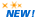 Родители, Учителярегламенты Родителиистория школы Родителидиректор школы Родителивиртуальная экскурсия Родителикапитальный ремонт Родителилокальные акты РодителиПрограммы РодителиФГОС Родители, Учителяприем в школу Родителивакансии в школеУчителяформы обучения Родителидополнительное образование Родителиплатные услуги Родителиплан работы Родителитрадиции Родителиадминистрация РодителиПедагогический коллектив РодителиПрофсоюз Учителябиблиотека Родители, учащиесяшкольный музей Родители, учащиесяшкольное издательство Родители, учащиесяшкольное питание Родителинаши публикации Родители, учащиесяПубличный доклад РодителиГосзаказ и школа Родителинаши достижения Родителисми о нас Родители, учащиесянаши партнерыРодители, учащиесяНовостиРодители, Учащиеся, УчителяОбщие сведенияРодители, Учащиеся, УчителяАдминистрацияРодителиПедагогический коллективРодителиНормативно-правовая базаРодителиОбразовательная программаРодителиДистанционная школаРодителиЭкспериментальные площадкиРодителиПубличные докладыРодителиГубернаторский классРодителиДостижения учителейРодители, Учащиеся, УчителяМетодическая копилкаУчителяПобеды учащихсяРодители, Учащиеся, УчителяИсследовательская деятельность учащихсяРодители, Учащиеся, УчителяНаши традицииРодители, Учащиеся, УчителяНаше видеоРодители, Учащиеся, УчителяГазета "Secunda"Родители, Учащиеся, УчителяСМИ о насРодители, Учащиеся, УчителяВакансииУчителяОсновные документыРодители, учителяПланы работы лицеяРодители, учителя"Экспериментальная работа",Родители, учителяИстория лицеяРодителиПедагогический составРодителиАдминистрация лицеяРодителиСтраница директораРодителиОбеспечение безопасностиРодителиПсихологическая службаУчащиесяСтраница омбудсменовУчащиесяВоспитательная работаРодителиОрганизация воспитательной работы в лицееРодителиУченическое самоуправлениеРодители, учащиесяМетодическое объединение классных руководителейучителяРабота с родителямиРодителиРабота с педагогическим коллективомРодителиМетодические копилки учителейучителяСоциальная работаРодителиорганизация питанияРодителиМедицинское сопровождение УВПРодителиПрофсоюз работников лицеяучителяБиблиотека лицеяРодители, учащиеся"Что о нас пишутРодители, учащиесяТребования 293-ФЗРодители, учителяПолезные ссылкиучителяНаши друзьяучителяПоступлениеРодителиКак поступить в лицейРодителиПравила приёмаРодителиГруппы общего развитияРодителиУчебный процессРодителиОбучение в лицееРодителиРасписание, звонки, правила и т.дРодители, учащиесяДополнительное образованиеРодители, учащиесяОдногодичное обучениеРодители, учащиесяЕдиный Государственный ЭкзаменУчащиесяГосударственная Итоговая АттестацияУчащиесяСайты кафедр и МОРодителиКафедра РодителиЦентр дистанционного обученияУчащиесяДистанционное обучение в среде moodleУчащиеся, РодителиКлассные руководители 2011-2012РодителиЭлектронный дневникУчащиеся, РодителиДовузовская подготовка в МГТУУчащиеся, РодителиПлатные образовательные услугиРодителиУчебный планРодителиФото/видеоальбомРодители, учащиесяФотоальбомРодители, учащиесяВидеоальбомРодители, учащиесяНаши достиженияРодители, учащиесяКлуб выпускниковучащиесяМедалисты лицеяРодители, учащиесяСпортивные достиженияРодители, учащиесяПобедители олимпиадРодители, учащиесяWeb-мастерская лицеяучащиесяНаше творчествоРодители, учащиесяФототворчествоучащиесяВне стен лицеяучащиесяТеатры, музеи, экскурсииучащиесяПоходыучащиесяГорода мираучащиесяОтдых на море учащиеся